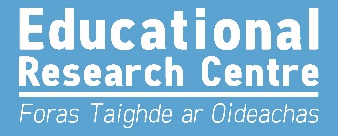 Standardised Tests - PRIMARYComplete this form to apply for free standardised tests. For more information, email dots@erc.ie. NOTE: 	To apply, your school must have broadband internet access and an adequate number of digital devices.  ERC will not supply devices.  Schools taking part in the standardisation need not apply. Please nominate one member of staff to liaise with the ERC (e.g., class teacher, SEN coordinator, principal).* Number of each type of test cannot be more than current enrolment at a grade levelIf your application is successful, your school’s login details for the DOTS, the DOTS User Guide and appropriate Test Administration manuals will be emailed to the address above.  Therefore, please ensure you complete the email field correctly. Roll No.School nameSchool addressStaff nameStaff emailStaff phone no.(preferably mobile)Class levelTest typeNo. tests*Likely test dates SecondDrumcondra Primary Reading Test – 2Drumcondra Primary Mathematics Test – 2ThirdDrumcondra Primary Reading Test – 3 Drumcondra Primary Mathematics Test – 3 FourthDrumcondra Primary Reading Test – 4 Drumcondra Primary Mathematics Test – 4 Fifth Drumcondra Primary Reading Test – 5 Drumcondra Primary Mathematics Test – 5 SixthDrumcondra Primary Reading Test –  6Drumcondra Primary Mathematics Test – 6 